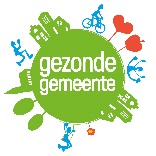 INVENTARISSJABLOON – (NEVEN)EFFECTEN van verschillende actie- en optievoorstellenMeer bewuste en zorgvuldige keuzes maken? Doen!Status: werkdocument/prototype – versie: 10/06/2018Naam project: ………………………………………………………………Datum oefening: ……. / ……… / ……….  Aanwezigen bij deze oefening: ………………………………………………………………………………………………………………………………………………………………………………………………………………………………………………………………………………………………………………………………………………………………………………………………………………………………………………………………………………………………………………………………………………Probleemstelling / uitdaging:Strategische doelstelling(en)Operationele doelstelling(en)Acties/opties:Breng voor elke actie / optie de mogelijke (neven)effecten in kaart. Denk hierbij zowel aan bedoelde als onbedoelde (neven)effecten en dit zowel in positieve zin als in negatieve zin. Doe dit zowel voor de tijdsperiode tijdens het project na afloop van het project en op langere termijn. Welke zaken worden versterkt door je actie? Welke zaken worden verzwakt? Denk breed. Geef met je werkgroep vervolgens elk van de (neven)effecten een rangorde/relatief gewicht. Bepaal nadien op basis van deze oefening voor welke actie / optie  u nu effectief gaat kiezen. Denk in deze fase ook al goed na op welke wijze u de negatieve (neven)effecten gaat voorkomen en/of remediëren.Actie / Optie 1 (Wat, hoe, wie, wanneer, waar, kostprijs)Actie / Optie 2 (Wat, hoe, wie, wanneer, waar, kostprijs)Besluit / motivatie:1:2:1:2:3:4:Wat:Hoe:Wie:Wanneer:Waar: Prijs: Positieve (neven)effectenWeging/rangordeNegatieve (neven)effectenWeging/rangordeKorte termijn (tijdens de projectduur)Middellange termijn (max. 1 jaar na afloop van het project)Lange termijn (vanaf 2 jaar na afloop van het project)Wat:Hoe:Wie:Wanneer:Waar: Prijs: Positieve (neven)effectenWeging/rangordeNegatieve (neven)effectenWeging/rangordeKorte termijn (tijdens de projectduur)Middellange termijn (max. 1 jaar na afloop van het project)Lange termijn (vanaf 2 jaar na afloop van het project)